Western Australia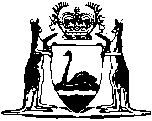 Appropriation (Capital 2020-21) Act 2020Western AustraliaAppropriation (Capital 2020-21) Act 2020Contents1.	Short title	22.	Commencement	23.	Issue and application of moneys	24.	Appropriation for capital purposes	2Schedule 1 — Consolidated Account for the year ending 30 June 2021Western Australia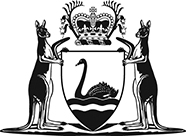 Appropriation (Capital 2020-21) Act 2020No. 43 of 2020An Act to grant supply and to appropriate and apply out of the Consolidated Account certain sums for the capital purposes of the year ending 30 June 2021.[Assented to 30 November 2020]The Parliament of Western Australia enacts as follows:1.	Short title		This is the Appropriation (Capital 2020-21) Act 2020.2.	Commencement		This Act comes into operation as follows —	(a)	sections 1 and 2 — on the day on which this Act receives the Royal Assent;	(b)	the rest of the Act — on the day after that day.3.	Issue and application of moneys	(1)	The sum of $2 437 614 500 is to be issued and may be applied out of the Consolidated Account as supply granted for the year beginning on 1 July 2020 and ending on 30 June 2021.	(2)	The sum referred to in subsection (1) is additional to supply granted by the Supply Act 2020 and the Appropriation (Recurrent 2020-21) Act 2020.4.	Appropriation for capital purposes		The sum of $4 575 225 000 comprising — 	(a)	the sum granted by section 3(1) as supply; and	(b)	the sum of $2 137 610 500 referred to in the Supply Act 2020 section 3(1)(b) and granted by that Act as supply,		is appropriated from the Consolidated Account for the capital purposes expressed in Schedule 1 and detailed in the Agency Information in Support of the Estimates for the year.Schedule 1 — Consolidated Account for the year ending 30 June 2021[s. 4]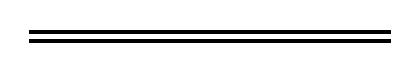 Item	$PARLIAMENT91Legislative Council 	19 00092Legislative Assembly 	18 00093Parliamentary Services 	1 016 00094Parliamentary Commissioner for Administrative Investigations 	19 000GOVERNMENT ADMINISTRATION95Premier and Cabinet 	373 00096Public Sector Commission 	37 00097Governor’s Establishment 	2 526 00098Western Australian Electoral Commission 	14 00099Salaries and Allowances Tribunal 	5 000100Registrar, Western Australian Industrial Relations Commission 	49 000FINANCIAL ADMINISTRATION101Treasury 	69 000Treasury Administered102	Animal Resources Authority 	1 521 000103	Department of Biodiversity, Conservation and Attractions 	3 700 000104	Department of Education 	14 040 000105	Department of Justice 	713 000106	Department of Transport 	15 000 000107	Electricity Networks Corporation (Western Power) 	
166 338 000108	Kimberley Ports Authority 	4 000 000109	Metropolitan Redevelopment Authority (DevelopmentWA) 	
211 539 000110	Pilbara Ports Authority 	28 117 000111	Royalties for Regions 	251 864 000112	Southern Ports Authority 	640 000113	WA Health 	30 239 000114	Western Australian Land Authority (DevelopmentWA) 	
34 800 000115	Debt Reduction Account 	1 546 593 000116Office of the Auditor General 	348 000117Finance 	7 711 000JOBS AND ECONOMIC DEVELOPMENT118Jobs, Tourism, Science and Innovation 	11 597 000119Primary Industries and Regional Development 	31 495 000120Mines, Industry Regulation and Safety 	1 930 000121Small Business Development Corporation 	73 000122Energy Policy WA 	17 000HEALTH123WA Health 	238 875 000124Mental Health Commission 	4 103 000125Health and Disability Services Complaints Office 	5 000EDUCATION AND TRAINING126Education 	306 421 000127Training and Workforce Development	10 467 000COMMUNITY SAFETY128Western Australia Police 	122 122 000129Justice 	68 385 000130Fire and Emergency Services 	2 493 000131Office of the Director of Public Prosecutions 	146 000132Corruption and Crime Commission 	243 000133Chemistry Centre (WA) 	2 500 000134Office of the Inspector of Custodial Services 	227 000COMMUNITY SERVICES135Communities 	182 129 000136Local Government, Sport and Cultural Industries 	30 490 000137Local Government, Sport and Cultural Industries — Art Gallery of Western Australia 	218 000138Local Government, Sport and Cultural Industries — Perth Theatre Trust 	1 500 000139Western Australian Sports Centre Trust	17 924 000TRANSPORT140Transport 	37 952 000141Commissioner of Main Roads 	10 400 000142Public Transport Authority of Western Australia	727 199 000143Public Transport Authority of Western Australia  — METRONET Projects Under Development	378 493 000ENVIRONMENT144Water and Environmental Regulation 	7 855 000145Biodiversity, Conservation and Attractions 	39 344 000PLANNING AND LAND USE146Planning, Lands and Heritage 	9 891 000147Western Australian Planning Commission 	5 400 000148Western Australian Land Information 
Authority 	
3 588 000149National Trust of Australia (WA) 	435 000	GRAND TOTAL	4 575 225 000